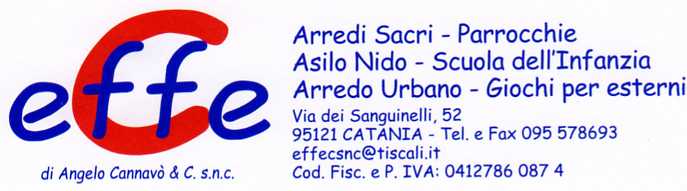 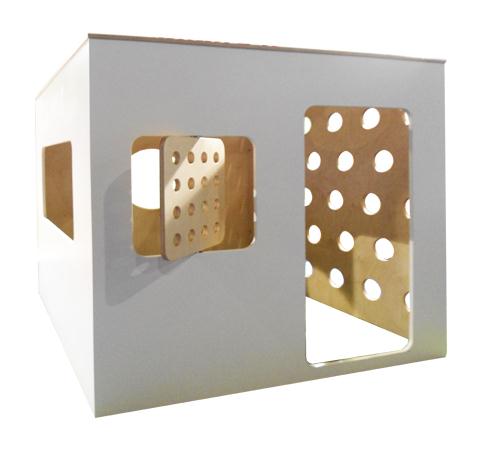 Descrizione:Casetta in multistrato di betulla,composta da pannelli studiati per creare angoli unici efantasiosi.Ogni lato è differente e permette al bambino direlazionarsi con l'esterno in modo sempre nuovo.Dimensioni: 130x130x130 cm
Categoria: Giochi simboliciCodice: LG01062